Publicado en Barcelona el 30/04/2024 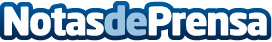 El chef Andrés Torres, presidente de la ONG Global Humanitaria, evacúa a familias ucranianas de JárkovEl objetivo de estos rescates es trasladar a estas personas a zonas más seguras y donde se puedan reunir con sus familiares. Torres seguirá impulsando estas evacuaciones los próximos mesesDatos de contacto:Juanjo LecumberriResponsable de comunicación Global Humanitaria625426733Nota de prensa publicada en: https://www.notasdeprensa.es/el-chef-andres-torres-presidente-de-la-ong Categorias: Internacional Nacional Sociedad Solidaridad y cooperación Personas Mayores http://www.notasdeprensa.es